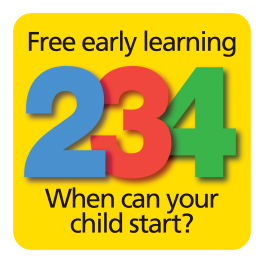       Who qualifies?Parents who meet the following eligibility criteria:Income SupportIncome-based Jobseeker’s Allowance (JSA)Income-related Employment and Support Allowance (ESA)Universal Credit with an earnings threshold of £15,400 before taxTax credits and you have an annual income of under £16,190 before taxThe guaranteed element of State Pension CreditSupport through part 6 of the Immigration and Asylum Act Working Tax Credit 4-week run on (the payment you get when you stop qualifying for Working Tax Credit)            A child can also get free early education and childcare if any of the following apply:They’re looked after by a local councilThey have a current statement of special education needs (SEN) or an education, health and care (EHC) planThey get Disability Living AllowanceThey’ve left care under a special guardianship order, child arrangements order or adoption order         When can a child start? The child qualifies for free funding the term after their second birthday. The table below shows the dates and terms:What can you do to help the parent?Ring Families Information Service on: 01922 653383Give them a sticker with the number onIf your child is born between:They will get their free place:1st January and 31st MarchSummer term (after Easter - normally April)1st April and 31st AugustAutumn term (in September)1st September and 31st DecemberSpring term (in January)